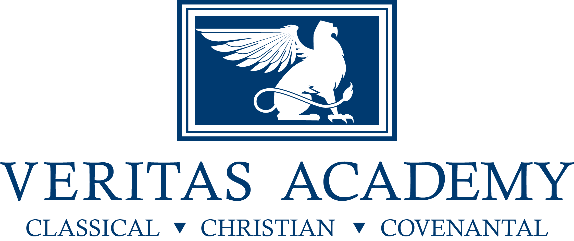 Supply List for DRAMA Classes 2018-19DRAMA I (6th & 7th Grade) and DRAMA II (8th-12th Grade)Composition NotebookWriting utensilGirls may change into modest length shorts or exercise pants and t-shirts (no spaghetti straps, tank tops, or mid-drifts), or wear leggings or yoga pants under their uniform skirts during class. Boys may change into t-shirts and shorts for class. Please follow the Uniform and Dress Code Policy as specified in the Parent/Student Handbook. Changing clothes may not interfere with a punctual class start time. 